UNIVERSIDADE ESTADUAL DE MONTES CLAROS CENTRO DE CIÊNCIAS BIOLÓGICAS E DA SAÚDE/CCBS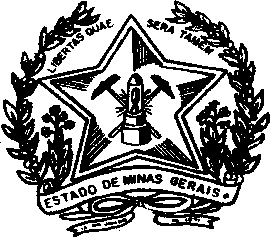 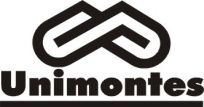 DEPARTAMENTO DE SAÚDE MENTAL E SAÚDE COLETIVARESULTADO PRELIMINAR DO EDITAL 1/2019 DO DEPARTAMENTO DE SAUDE MENTAL E SAUDE COLETIVA-CCBS, ÁREA MEDICINA, SUBÁREA MEDICINA DE FAMILIA E COMUNIDADE/MEDICINA GERAL DE FAMÍLIA E COMUNIDADE.* Para classificação dos candidatos foram utilizados os critérios descritos no edital 1/2019.Montes Claros, 28 de Janeiro de 2019COMISSAO DE SELECAO DE PROFESSORES DO DSMSCProfª. Me. Danilo Fernando Macedo NarcisoProfª. Dra. Maria Ivanilde Pereira Santos______________________________________    Profª. Dra. Vera Lucia Mendes TrabboldCampus Universitário “Professor Darcy Ribeiro”Caixa Postal nº 126 - Montes Claros / MG - cep: 39.401-089 http://www.unimontes.br - e-mail: depto.smental.scoletiva@gmail.com Telefone: (0xx38) 3229-8282               CANDIDATOSNOTA1ºFREDERICO DE QUADROS LOPES902ºVINÍCIUS MACEDO BORÉM903º ANDERSON OLIVEIRA LEITE704ºCAROLINA ANANIAS MEIRA TROVÃO605ºCLEIDE ROCHA VELOSO456ºELOANGE ALKMIM LIMA MUNIZ407ºLORENA SOARES DAVID408ºLUANA CAMARGO BRITO00